                                                      Игра-ходилка « Зимушка- зима»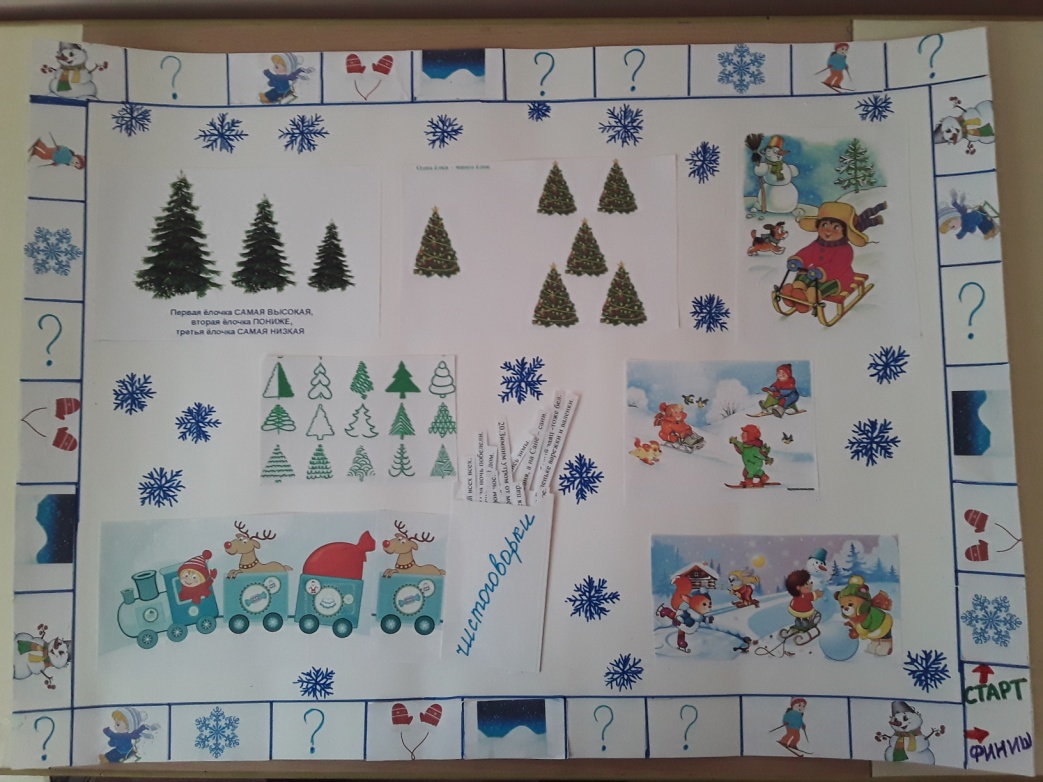 КритерииСодержаниеНазвание игрыНастольная игра – ходилка « Зимушка- зима»Цель и задачи игрыЦель: Закрепить и систематизировать знания детей о характерных признаках зимы, активизировать и обогащать  словарь по теме «зима».Задачи:Образовательные:Закрепить и систематизировать знания детей о характерных признаках зимыРазвивающие задачи:развитие лексико-грамматического строя речиформирования связной речиобогащение и активизация словаряразвитие психических процессовразвитие мелкой моторики рукВоспитательные задачи:-Формирования коммуникативные умений : взаимодействия, умение слушать сверстника, умение договариваться.Число участников2 до 4 детей, педагог - ведущийОписание игрыВсе игровое поле содержат яркие зимние  иллюстрации, к игре предлагаются игры и задания на карточках .
Правила настольной игры-ходилки:
В игре могут участвовать от 2 до 4 игроков. Ведущий ( педагог), предлагающий  выполнения  заданий.
Игра начинается с квадрата  на «Старт». Игроки ходят по очереди. В свой ход игрок бросает кубик и переставляет свою фишку вперед ровно на столько шагов, сколько выпало очков на кубике. Участник выполняет задания на том квадрате, куда попала его фишка и продвигается вперед по игровому полю. В случае затруднения другие участники могут оказать помощь в выполнении задания.
Если фишка остановилась на картинке:СНЕЖИНКА — то, ведущий предлагает достать с конверта зимнюю картинку ( санки, снеговик, шапка, лед и т.) и описать этот предмет ( что это? какой предмет? что делает ?)РУКАВИЦЫ — игра « Назови ласково» . Ведущим показываются картинки и нужно  называть  их ласково ( санки- саночки, снеговик- снеговичок)СУГРОБ-  - игра « Хлопни, если услышишь» . Предлагается послушать слова и хлопнуть если услышишь, зимующих птиц, приметы зимы, слова о зиме.МАЛЬЧИК НА САНКАХ — игра « Найди отличие»  . Показываются участнику две зимние картинки и нужно найти отличияСНЕГОВИК - « Зимние загадки»МАЛЬЧИК НА ЛЫЖАХ- игра « Четвертый лишний» . Участник находит лишний предмет на картинке, который не относится к зиме.КВАДРАТ «С вопросом»10 квадратов с заданиями:придумай 3 предложения по картинке на игровом поленазови зимние виды спортаповтори «  зимние чистоговорки»поставь снеговика ( у елки, перед елкой, а елкой)выбери и нарисуй  одну елочку как на игровом поленазови зимнюю одежду или назови зимних птицвспомни песню или стихотворение  про елочку,про зимупридумай 2 предложение по картинке на игровом полеигра « Доскажи зимнее словечко или предложение»игра на воображение « Преврати закорючку в зимний предмет»